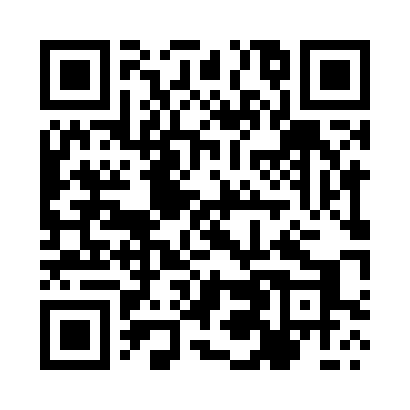 Prayer times for Kuziory, PolandWed 1 May 2024 - Fri 31 May 2024High Latitude Method: Angle Based RulePrayer Calculation Method: Muslim World LeagueAsar Calculation Method: HanafiPrayer times provided by https://www.salahtimes.comDateDayFajrSunriseDhuhrAsrMaghribIsha1Wed2:425:0512:285:357:5210:062Thu2:385:0312:285:357:5410:093Fri2:355:0212:285:367:5510:114Sat2:325:0012:285:377:5710:145Sun2:284:5812:285:387:5910:176Mon2:254:5612:285:398:0010:207Tue2:214:5512:285:408:0210:238Wed2:184:5312:285:418:0310:269Thu2:144:5212:285:428:0510:3010Fri2:134:5012:285:438:0610:3311Sat2:124:4812:285:448:0810:3512Sun2:124:4712:285:458:0910:3613Mon2:114:4512:285:468:1110:3614Tue2:104:4412:285:468:1210:3715Wed2:104:4212:285:478:1410:3816Thu2:094:4112:285:488:1510:3817Fri2:094:4012:285:498:1610:3918Sat2:084:3812:285:508:1810:4019Sun2:084:3712:285:518:1910:4020Mon2:074:3612:285:518:2010:4121Tue2:074:3512:285:528:2210:4122Wed2:064:3312:285:538:2310:4223Thu2:064:3212:285:548:2410:4324Fri2:064:3112:285:548:2610:4325Sat2:054:3012:285:558:2710:4426Sun2:054:2912:285:568:2810:4427Mon2:054:2812:285:578:2910:4528Tue2:044:2712:295:578:3110:4629Wed2:044:2612:295:588:3210:4630Thu2:044:2512:295:598:3310:4731Fri2:034:2512:295:598:3410:47